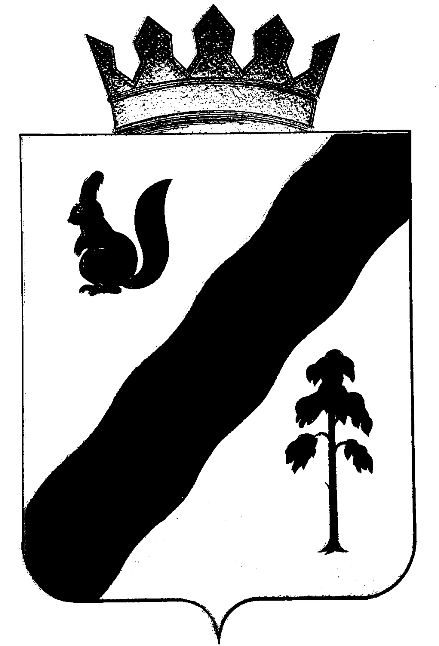 ПОСТАНОВЛЕНИЕАДМИНИСТРАЦИИ ГАЙНСКОГО МУНИЦИПАЛЬНОГО ОКРУГАПЕРМСКОГО КРАЯО реорганизации в форме преобразования муниципального унитарного предприятия основанного на праве хозяйственного ведения  «ГайныАвтоТранс» в муниципальное бюджетное транспортное учреждение «ГайныАвтоТранс» В  соответствии  со  ст.  15,  17,  51  Федерального  закона   от 06.10.2003   №   131-ФЗ   «Об  общих  принципах  организации  местного самоуправления  в  Российской  Федерации»,  Федеральным   законом   от 14.11.2002   №161-ФЗ  «О  государственных  и  муниципальных  унитарных предприятиях», решением Земского Собрания Гайнского муниципального района Пермского края от 26.12.2008 № 280 «Об утверждении Положения «О порядке принятия решений о создании, реорганизации и ликвидации муниципальных унитарных предприятий и муниципальных учреждений в Гайнском муниципальном районе», Федеральным  законом   от   12.01.1996   N   7-ФЗ   «О некоммерческих  организациях»,администрация Гайнского муниципального округа ПОСТАНОВЛЯЕТ:Реорганизовать в форме преобразования муниципальное унитарное предприятие, основанное на праве хозяйственного ведения  «ГайныАвтоТранс» (далее – МУП «ГайныАвтоТранс»)  в муниципальное бюджетное транспортное учреждение «ГайныАвтоТранс» (далее МБТУ «ГайныАвтоТранс»).Утвердить состав комиссии по реорганизации муниципального унитарного предприятия «ГайныАвтоТранс» в МБТУ «ГайныАвтоТранс» (приложение 1).3. Целями  деятельности  МБТУ «ГайныАвтоТранс»   является   предоставление надлежащего  качества  транспортных  услуг  по регулярным перевозкам пассажиров, в том числе на воде.4. Функциями и полномочиями учредителя МБТУ «ГайныАвтоТранс»,    наделить   администрацию Гайнского муниципального округа. Полномочия собственника имущества  осуществляются  администрацией Гайнского муниципального округа.5.    Администрации Гайнского муниципального округа:5.1. Согласовать  передаточный  акт  имущества  от  МУП  «ГайныАвтоТранс»  к МБТУ «ГайныАвтоТранс» (далее — передаточный акт).5.2. Закрепить  недвижимое  имущество  и  особо  ценное  движимое имущество,  на праве оперативного управления за МБТУ «ГайныАвтоТранс».5.3. Внести соответствующие  изменения  в  Реестр  муниципального имущества Гайнского муниципального округа6. Признать МБТУ «ГайныАвтоТранс» правопреемником                                 МУП «ГайныАвтоТранс» по всем правам  и обязанностям   в   отношении   всех   его  кредиторов  и  должников  в соответствии с передаточным актом.7. МУП «ГайныАвтоТранс» (Лесникова Л. Н.):7.1. В течение трех рабочих дней со дня принятия постановления  о реорганизации  в  письменной форме уведомить Межрайонную инспекцию ФНС России № 1 по Пермскому краю о начале процедуры реорганизации.7.2.  После внесения в Единый государственный реестр  юридических  лиц  записи  о  начале процедуры реорганизации дважды с периодичностью один  раз  в  месяц  опубликовать  в  средствах  массовой   информации уведомление о реорганизации предприятия.7.3. Утвердить передаточный акт, предварительно согласовав его с сектором имущественных и земельных отношений в части имущества.7.4. Подготовить Устав МБТУ «ГайныАвтоТранс» с предварительным согласованием с сектором имущественных и земельных отношений в части имущества.8. Организационно-правовому отделу администрации Гайнского муниципального округа (Златина К. В.):8.1. Провести   организационно-штатные   мероприятия   в отношении  руководителя  МУП  «ГайныАвтоТранс»»  в  соответствии   с   действующим законодательством.8.2. Обеспечить опубликование настоящего постановления в официальном печатном средстве массовой информации – газете «Наше Время» и разместить на официально сайте. 9. Сектору имущественных и земельных отношений (Петров И. М.):9.1. Согласовать передаточный акт в части имущества в течение 10 рабочих дней с момента его поступления.9.2. Согласовать Устав МБТУ «ГайныАвтоТранс» в части имущества в течение 10 дней с момента его поступления.9.3. Внести соответствующие изменения в реестр муниципального имущества администрации Гайнского муниципального округа.10. Разработать проект плана финансово-хозяйственной деятельности (директору МБТУ).11. Обеспечить формирование муниципального задания (Кривощековой О.А.).12. Открыть лицевые счета УФК (директору МБТУ).13.Финансовому управлению администрации Гайнского муниципального округа (Мизева Н. И.) в установленном порядке осуществлять финансовое обеспечение деятельности реорганизуемого учреждения МУП «ГайныАвтоТранс» в пределах лимитов бюджетных обязательств, доведенных на соответствующий финансовый год.14. Контроль за исполнением постановления возложить на и. о. заместителя главы округа по строительству и ЖКХ В.А. Закирова.Глава муниципального округа – глава администрации Гайнскогомуниципального округа                                                                   Е.Г. ШалгинскихПриложение 1  к постановлению Администрации Гайнского муниципального округаот  «14 » мая  2021 г.  № 392  СОСТАВ Комиссии по реорганизации муниципального унитарного предприятия «ГайныАвтоТранс» в МБТУ «ГайныАвтоТрансПредседатель  комиссии: Директор МУП «ГайныАвтоТранс» - Лесникова Любовь НиколаевнаЧлены комиссии: Зав. сектором дорожно-транспортного хозяйства – Кривощекова Олеся  Александровна;Главный специалист по имущественным отношениям – Мещангина Мария Александровна;Директор МКУ "ЦБУ п. Гайны" - Бреева Галина Константиновна;Главный бухгалтер МКУ "ЦБУ п. Гайны" - Исаева Ольга Анатольевна;Экономист МУП «ГайныАвтоТранс» - Сидорина Наталья Эльгизовна.14.05.2021№392